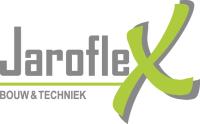 PRIVACY VERKLARING Jaroflex BV hecht grote waarde aan zorgvuldige en veilige omgang met privacygevoelige informatie van haar websitebezoekers, kandidaten, werknemers en zelfstandigen. Jaroflex BV heeft daarom deze privacy verklaring opgesteld. Jaroflex BV behandelt en beveiligt de aan haar toevertrouwde persoonlijke informatie uiterst zorgvuldig. Met deze privacy verklaring geeft Jaroflex BV u inzicht hoe Jaroflex BV in voorkomende situaties conform de Algemene Verordening Gegevensbescherming (AVG) met uw persoonsgegevens omgaat. 2. Wie zijn wij Jaroflex BV is verwerkingsverantwoordelijke in de zin van de AVG en heeft daarmee zeggenschap over de verwerking van de persoonsgegevens en stelt het doel en de middelen voor de verwerking vast. Jaroflex BV schakelt soms andere bedrijven in om diensten voor haar uit te voeren. Jaroflex BV blijft in deze situaties verantwoordelijk voor de verwerking van uw persoonsgegevens. Met deze bedrijven maakt Jaroflex BV contractuele afspraken over de omgang van uw persoonsgegevens, zodat uw privacy gewaarborgd blijft. 3. Technische informatie Wanneer u onze website bezoekt verzamelt de website automatisch informatie over de (apparaten van) onze bezoekers. Het gaat hierbij bijvoorbeeld over informatie met welk apparaat de website wordt bezocht, het IP- adres van uw apparaat, het IP-adres van uw Internet Service Provider, het besturingssysteem dat u gebruikt, datum en tijd van uw bezoek, het internetadres van de website vanwaar u rechtstreeks bent doorgelinkt, de door u bezochte pagina's en de informatie die u heeft bekeken op de website, de geo locatie waar u zich bevindt en het materiaal dat u opstuurt naar en downloadt van de website. Wij gebruiken deze technische informatie voor het beheer van de website en ter verbetering van de kwaliteit en effectiviteit van onze website. 4. Cookies Jaroflex BV maakt gebruik van cookies en web statistieken. Zo zijn wij in staat te bekijken hoe bezoekers onze website gebruiken. Zodoende kunnen wij onze website beter aanpassen op de gebruiksvoorkeuren van onze bezoekers. Cookies zijn kleine stukjes informatie die op uw computer worden opgeslagen. Bij een volgend bezoek aan onze website worden deze kleine stukjes informatie herkend wat uw bezoek eenvoudiger maakt. 5. Wanneer verzamelen wij uw persoonsgegevens? In de volgende gevallen is het ons toegestaan uw gegevens te bewaren en verwerken:Als u Jaroflex BV toestemming heeft gegeven voor de verwerking van uw persoonsgegevens voor een of meer specifieke doeleinden;Als de verwerking noodzakelijk is voor de uitvoering van een overeenkomst waarbij u partij bent, of om op verzoek van u voor de sluiting van een overeenkomst maatregelen te nemen; Als verwerking noodzakelijk is om te voldoen aan een wettelijke verplichting die op Jaroflex BV rust; Als de verwerking noodzakelijk is om uw of andermans vitale belangen te beschermen; Als de verwerking noodzakelijk is voor de vervulling van een taak van algemeen belang of van een taak in het kader van de uitoefening van het openbaar gezag dat aan Jaroflex BV is opgedragen; Als de verwerking noodzakelijk is voor de behartiging van de gerechtvaardigde belangen van Jaroflex BV of van een derde, behalve wanneer uw belangen of de grondrechten en de fundamentele vrijheden die tot bescherming van uw persoonsgegevens nopen, zwaarder wegen dan die belangen.6. Waarom verzamelen wij uw persoonsgegevens Uw persoonsgegevens worden gebruikt om de aan u aangeboden diensten zo goed mogelijk te kunnen verlenen, waaronder uitzenden, detachering, bemiddeling, payroll, salarisadministratie, personeelsmanagement, persoonlijke ontwikkeling & inzetbaarheid en werving & selectie. Jaroflex BV gebruikt uw gegevens voor onderstaande doeleinden: Vraag en aanbod op de arbeidsmarkt bij elkaar brengen; Gewerkte uren te registreren en te verwerken in ons salarissysteem; Uw geschiktheid en beschikbaarheid te kunnen beoordelen in verband met een bemiddeling naar vast of tijdelijk werk dan wel een opdracht, waarbij ook gebruik gemaakt kan worden van testresultaten;Een werknemers- of personeels-/bemiddelingsrelatie met u aan te gaan en te onderhouden en hiervoor de relevante administratie uit te voeren;Onze re-integratieverplichtingen na te komen en te voldoen aan (het vanuit de overheid opgelegde doeleinde) om personen met een grote(re) afstand tot de arbeidsmarkt aan het werk te helpen;Een opdracht bij de opdrachtgever te kunnen vastleggen in een overeenkomst met de opdrachtgever en de overeenkomst met de opdrachtgever te onderhouden en na te komen; Ten behoeve van onze opdrachtgevers gegevens te verwerken in het kader van een pre- employment screening;Voor het bevorderen van uw persoonlijke ontwikkeling en inzetbaarheid, waaronder training, opleiding en testen; Voor managementdoeleinden waaronder managementinformatie, het verzorgen van interne controles en bedrijfsveiligheid en het uitoefenen van audits en accountantscontrole; Kwaliteitsdoeleinden zoals certificering;Subsidies, premiekortingen e.d. aan te vragen; Als we een werknemers- of personeels-/bemiddelingsrelatie met u zijn aangegaan, voor naleving van wet- en regelgeving, waaronder maar niet beperkt tot identificatie, arbeidswetgeving, fiscale- en socialezekerheidswetgeving, bestrijding van fraude en nationale en internationale sanctiewetgeving. 7. Welke persoonsgegevens verzamelen wij van u? Jaroflex BV kan als u werkzoekende, kandidaat, gedetacheerde, (tijdelijke) werknemer, zelfstandig ondernemer en/of zakelijke relatie bent van Jaroflex BV de onderstaande persoonlijke gegevens verwerken. U bent zelf verantwoordelijk dat de door u aangedragen persoonlijke gegevens juist en actueel zijn. Werkzoekende of kandidaat: NAW gegevens, e-mailadres, telefoonnummer en andere contactgegevens; Geboortegegevens, leeftijd, geslacht;Curriculum vitae (cv), informatie over opleiding, stages en werkervaring; Gegevens over trainingen en opleidingen en/of testen die u zelf of via ons hebt gevolgd of gedaan;Gegevens over beschikbaarheid en verlof; Andere gegevens die van belang (kunnen) zijn in het kader van de beoordeling van de geschiktheid van de kandidaat, bijvoorbeeld referenties en getuigschriften en gegevens betreffende werkervaring; Andere dan de hierboven genoemde gegevens waarvan de verwerking wordt vereist ingevolge of noodzakelijk is met het oog op de toepassing van de wet.Gedetacheerde, (tijdelijke) werknemer en zelfstandig ondernemer
Indien u voor Jaroflex BV of haar opdrachtgevers kunt gaan werken/werkt/heeft gewerkt, kan Jaroflex BV onderstaande gegevens verwerken: NAW gegevens, e-mailadres, telefoonnummer, bank- en/of girorekeningnummer en andere contactgegevens; Geboortegegevens, leeftijd, geslacht; Curriculum vitae (cv), informatie over opleiding, stages en werkervaring; Gegevens over trainingen en opleidingen en/of testen die u zelf of via ons hebt gevolgd of gedaan; Gegevens over beschikbaarheid en verlof; Nationaliteit, BSN & identiteitsbewijs (kopie identiteitsbewijs), een eventuele werkvergunning; Gegevens in het kader van een pre-employment screening; Gegevens betreffende de aard en inhoud van de vorige arbeidsbemiddelingen, alsmede betreffende de beëindiging ervan; Andere gegevens die van belang (kunnen) zijn in het kader van de beoordeling van de geschiktheid van de kandidaat, bijvoorbeeld referenties en getuigschriften en gegevens betreffende werkervaring; Overige gegevens die gerelateerd zijn aan de personeels-, salaris- en verzuimregistratie; Andere dan de hierboven genoemde gegevens waarvan de verwerking wordt vereist ingevolge of noodzakelijk is met het oog op de toepassing van de wet. 8. Derden Jaroflex BV verstrekt uitsluitend aan derden en alleen als dit nodig is voor de uitvoering van onze overeenkomst met u of om te voldoen aan een wettelijke verplichting. 9. Uw rechten Wij hechten er waarde aan dat u makkelijk gebruik kan maken van uw rechten met betrekking tot de verwerking van uw persoonsgegevens. Als u gebruik wenst te maken van een van de u toekomende en hieronder benoemde rechten kunt u zoals onderstaand wordt omschreven contact met ons opnemen. Inzage en/of wijzigen gegevens: U kunt ons op elk gewenst moment via 010-2100032 of info@jaroflex.nl dan wel per brief aan Jaroflex, Barbizonlaan 104, 2908 ME Capelle aan den IJssel verzoeken aan te geven welke gegevens wij van u verwerken, voor welke doeleinden dat gebeurt, van welke bron de gegevens komen en welke bewaartermijnen door ons worden gehanteerd. Daarnaast kunt u op elk gewenst moment contact met ons opnemen om uw gegevens aan te vullen, te verbeteren of te verwijderen. Mocht onverhoopt blijken dat wij verkeerde persoonsgegevens van u hebben verstrekt zullen wij dit rectificeren. Verwerking van uw gegevens beperken:
Wanneer u het niet eens bent met de inhoud van de gegevens die wij van u bewaren, kunt u een verzoek indienen om tijdelijk de verwerking van uw gegevens te beperken. Wij wachten dan met het verspreiden van uw gegevens tot deze naar uw mening weer op orde zijn. U kunt een verzoek tot een verwerkingsbeperking op elk gewenst moment via 010-2100032 of info@jaroflex.nl dan wel per brief naar Jaroflex BV, Barbizonlaan 104, 2908 ME Capelle aan den IJssel indienen. Recht om gegevens over te dragen: U kunt de persoonsgegevens die wij over u bewaren, in een gestructureerde, gangbare en machine leesbare vorm op vragen via 010-2100032 of info@jaroflex.nl. Recht om vergeten te worden: Wanneer u geen gebruik meer wenst te maken van onze diensten kunt u een verzoek indienen van verwijdering van al uw persoonlijke gegevens. U kunt ons op elk gewenst moment via 010-2100032 of info@jaroflex.nl dan wel per brief naar Jaroflex, Barbizonlaan 104, 2908 ME Capelle aan den IJssel verzoeken al uw gegevens te verwijderen. U kunt daarnaast uw eventueel verleende toestemming om uw gegevens te verwerken op elk moment intrekken. Wij zullen de verwerking van uw persoons-gegevens waarvoor u toestemming had verleend staken. Het intrekken van uw toestemming heeft echter geen invloed op de verwerkingen die al hebben plaatsgevonden. Procedure, responstermijn en kosten: Wij proberen uw verzoeken als hierboven genoemd zo snel mogelijk, maar uiterlijk binnen 1 maand, te behandelen. Wij zijn verplicht uw identiteit te controleren voordat aan uw verzoeken kan worden voldaan. Uw verzoeken worden in beginsel elektronisch behandeld, tenzij dat niet mogelijk is of u anders verzoekt. Voor de behandeling van uw voornoemde verzoeken brengen wij u in beginsel geen kosten in rekening, tenzij uw verzoeken buitensporig zijn, kennelijk ongegrond of indien u bij het recht op inzage om bijkomende kopieën verzoekt. Mocht u beschikken over een eigen besloten web-omgeving of een portal, dan kunt u mogelijk ook zelf uw gegevens (gedeeltelijk) aanvullen, verbeteren of verwijderen. 10. Beveiliging Jaroflex BV doet er alles aan om uw persoonsgegevens optimaal te beveiligen tegen onrechtmatig gebruik. Wij doen dit aan de hand van fysieke, administratieve, organisatorische en technische maatregelen. Bijvoorbeeld: alleen geautoriseerden hebben toegang tot de gegevens. Indien en voor zover gegevens worden verstrekt aan gegevensbewerkers die namens haar diensten verlenen of opdrachten uitvoeren, is Jaroflex BV met hen overeengekomen dat zij de persoonsgegevens eveneens optimaal beveiligen. 11. Bewaartermijn Jaroflex BV bewaart persoonsgegevens niet langer dan noodzakelijk is voor het doel van de verwerking en conform de wettelijke bewaartermijnen. 12. Vragen, opmerkingen, klachten of (vermoeden) datalek Hebt u vragen, opmerkingen of klachten over de bescherming van uw persoonsgegevens door Jaroflex BV dan kunt u schriftelijk of per e-mail contact met ons opnemen via info@jaroflex.nl, of u kunt ons ook telefonisch bereiken via telefoonnummer 010-2100032.13. Klachten Indien u het niet eens bent met het gebruik door Jaroflex BV van uw persoonsgegevens, kunt u eveneens een klacht indienen bij de Autoriteit Persoonsgegevens (AP). De contactgegevens van de AP zijn: Postbus 93374, 2509 AJ Den Haag, 088 – 180525014. Wijzigingen Jaroflex BV behoudt zich het recht voor om deze privacy verklaring aan te passen of te wijzigen. Geen van de bepalingen uit de privacy verklaring heeft tot doel om enige verplichting of overeenkomst tot stand te doen komen tussen Jaroflex BV en een betrokkene. 15. Overige bepalingen Op de bepalingen uit deze privacy statement en alle hieruit voortvloeiende geschillen is Nederlands recht van toepassing. Versie 2, april 2019